
Información más amplia sobre los resultados publicados en este reporte puede obtenerse en la página del Instituto en Internet: https://www.inegi.org.mx/datosprimarios/iavl/COMUNICACIÓN SOCIAL 
AVANCE DE RESULTADOS DEL REGISTRO ADMINISTRATIVO DE LA INDUSTRIA AUTOMOTRIZ DE VEHÍCULOS LIGEROS (SEPTIEMBRE DE 2021) 
AVANCE DE RESULTADOS DEL REGISTRO ADMINISTRATIVO DE LA INDUSTRIA AUTOMOTRIZ DE VEHÍCULOS LIGEROS (SEPTIEMBRE DE 2021) El INEGI da a conocer el avance de las ventas al público en el mercado interno según el Registro Administrativo de la Industria Automotriz de Vehículos Ligeros (RAIAVL), en septiembre del presente año. La información proviene de 23 empresas afiliadas a la Asociación Mexicana de la Industria Automotriz, A.C. (AMIA), Giant Motors Latinoamérica y Autos Orientales Picacho. En septiembre se vendieron al público en el mercado interno 76 930 unidades. Por su parte, en el periodo enero-septiembre de 2021 se comercializaron 757 846 vehículos ligeros.El INEGI da a conocer el avance de las ventas al público en el mercado interno según el Registro Administrativo de la Industria Automotriz de Vehículos Ligeros (RAIAVL), en septiembre del presente año. La información proviene de 23 empresas afiliadas a la Asociación Mexicana de la Industria Automotriz, A.C. (AMIA), Giant Motors Latinoamérica y Autos Orientales Picacho. En septiembre se vendieron al público en el mercado interno 76 930 unidades. Por su parte, en el periodo enero-septiembre de 2021 se comercializaron 757 846 vehículos ligeros.
El reporte completo del Registro Administrativo de la Industria Automotriz de Vehículos Ligeros se dará a conocer el 6 de octubre de 2021. Para información más amplia puede consultar: https://www.inegi.org.mx/datosprimarios/iavl/ 
El reporte completo del Registro Administrativo de la Industria Automotriz de Vehículos Ligeros se dará a conocer el 6 de octubre de 2021. Para información más amplia puede consultar: https://www.inegi.org.mx/datosprimarios/iavl/ 
Se anexa nota técnica 
Para consultas de medios y periodistas contactar a: comunicacionsocial@inegi.org.mx 
o llamar al teléfono (55) 52-78-10-00, exts. 1134, 1260 y 1241. 
Dirección de Atención a Medios / Dirección General Adjunta de Comunicación
Se anexa nota técnica 
Para consultas de medios y periodistas contactar a: comunicacionsocial@inegi.org.mx 
o llamar al teléfono (55) 52-78-10-00, exts. 1134, 1260 y 1241. 
Dirección de Atención a Medios / Dirección General Adjunta de Comunicación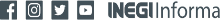 
COMUNICACIÓN SOCIAL
COMUNICACIÓN SOCIAL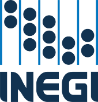 .